ICS 77.150.10H 61YS People's Republic of China Nonferrous Metals Industry StandardReplace YS/T 730-2010Wrought aluminium alloy extruded profiles with wood grain surface for architectureIssue date 2018-04-30Implementation date 2018-09-01Issued by  Ministry of Industry and         information Technology of the     people's Republic of China  Wrought aluminium alloy extruded profiles with wood grain surface for architectureScopeThis standard specifies terms,definitions,requirements,test methods,inspection rules,  labelling,packaging,transporting,storage,quality certificate and contents of order(or contract)of wrought aluminium alloy extruded profiles with wood grain surface for architecture (hereinafter referred as wood grain profiles).This standard is applicable to the wrought aluminum alloy profiles for architecture with surface coated in wood grain texture. Wrought aluminium alloy extruded profiles processed by the same surface treatment and with other texture pattern coating but the same for architecture use may also refer to this standard.Normative referencesThe following referenced documents are indispensable for the application of this document. For dated references,only the edition cited applies.For undated references,the latest edition of referenced document (including any amendments)applies.GB/T 250  Textile-Test for color fastness-Grey scale for assessing change in colour GB/T 1766  Paint and varnish-Rating schemes of degradation of coatsGB/T 1865-2009  paints and varnishes -Artificial weathering and exposure to artificial radiation -Filtered xenon-arc radiation    GB/T 3199  Wrought aluminum and aluminum alloy products packing,marking,transporting and storing GB/T 5237.1  Wrought aluminum alloy extruded profiles for architecture   part 1：Mill finish profilesGB/T 5237.2  Wrought aluminum alloy extruded profiles for architecture   part 2：Anodized profilesGB/T 5237.3  Wrought aluminum alloy extruded profiles for architecture   part 3： Electrodeposition coating  profiles            GB/T 5237.4  Wrought aluminum alloy extruded profiles for architecture   part 4：Powder coating profilesGB/T 8005.3  Aluminium and aluminium alloys-Terms and definitions  part 3：surface treatment termsGB/T 8013  (In whole)Aluminium and aluminium alloy anodic oxidation coating and organic polymer membranesGB/T 9276  Methods of exposure to natural weathering of coatingGB/T 9754  paints and varnishes -Measurement of specular gloss of non-metallic paint coatings at 20°,60°and 85°GB/T 9761  paints and varnish-Visual comparison of the color of paintsTerms and definitionsFor the purposes of this document,the terms and definitions given in GB/T 8005.3 and the following apply. 3.1 Substrate profilesWrought aluminum alloy extruded profiles with organic polymer coating used for sublimation(heat transfer) or powder  spraying with wood grain profiles texture.3.2  Exposed surfacesVisible surfaces of profiles after they are machined,assembled and installed in the architecture,including opened or closed products.3.3  CreaseTraces of texture discontinuity result from folded wood grain transfer paper.Requirements Classificationalloy,temper and dimensionThe alloy,temper and dimension shall be in accordance with the requirements given in GB/T 5237.1.Coating types,processing,coating code and characteristicsCoating types,processing,coating code and characteristics see Table 1.Table 1 Coating types,processing,coating code and characteristicsCoating types,weathering resistance class and corresponding profiles application environment.Coating types,weathering resistance class and corresponding profiles application environment, see Table 2.Table 2 coating types,weathering resistance class and corresponding profiles application environmentLabelling and exampleThe labelling of products shall be expressed in the order of coating type, the standard number,alloy, temper, section code and length, weathering resistance class, coating code, wood grain code (named by the supplier).Example of marking is listed as follow:Example 1:Aluminium profiles,which are made of alloy 6063,temper T5 , section code 9006, specified length 6000 mm, weather resistance class I, coating code M1GU, wood grain code XH601-D401 powdered wood grain profile,are marked as:Powder coating with wood grain profile YS/T 730-6063-T5-9006×6000, class I, M1GU-XH601-D401.Quality assuranceprocessing     The processing of wood grain profiles, see Annex A. Raw materialsCoating powder for wood grain profiles   Coating powder for wood grain profiles, see Annex B. Wood grain printed substrate    Wood grain printed substrate see Annex C.Substrate profiles  Substrate profiles of electrophoretic coating shall be in accordance with the requirements given in GB/T 5237.3 and  substrate profiles of powder coating shall be in accordance with the requirements given in GB/T 5237.4.Dimension tolerance  The dimension tolerance of electrophoretic coating with wood grain profiles shall be in accordance with the requirements given in GB/T 5237.3 and the dimension tolerance of powder coating with wood grain profiles shall be in accordance with the requirements given in GB/T 5237.4.Coating performances4.4.1 Coating performancesThe performances of coating shall be in accordance with the requirements given in table 3.Table 3 Coating performances requirements4.4.2 Weathering resistance The weathering resistance of the powder coating with wood grain profiles’ shall be in accordance with Table 4;if natural exposure resistance is required, the corresponding weathering resistance class, agreed test conditions shall be selected in accordance with Table 4, and in the order (or contract) noted in the above; when weathering resistance is required  for electrophoretic coating with wood grain profiles, it shall be agreed by the purchaser and supplier.                        Table 4  Weathering resistance 4.4.3 OthersIf have any other requirements,it shall be agreed by the purchaser and supplier according to GB/T 8013 and specified in the order(or contract).AppearanceThe wood grain pattern shall consistent with the specimen which have been confirmed by the purchaser and the supplier .The surface on the exposed surface of the wood grain profiles shall be clear, and no defects such as sublimation images and creases may be allowed, but at the inner angle,groove and within the 80 mm distance range of the end, creases and no pattern are allowed.The surface on the exposed surface of the multi-layer powder coating wood with grain profiles shall have embossed texture.but in the inner angle,groove and within the 80 mm distance range of the end, creases and no pattern are allowed. If the pattern on the non-exposed surface  of the wood grain profile is required, it shall be specified in the order (or contract).5  Test methods5.1  Chemical compositionThe chemical composition shall be carried out in accordance with GB/T 5237.1.Before testing ,the coating on the specimen shall be removed.5.2  Mechanical properties The mechanical property test methods shall be carried out in accordance with GB/T 5237.1.Before testing,the coating on the specimen shall be removed.5.3  Dimension toleranceElectrophoretic coating with wood grain profiles shall be in accordance with the requirements given in GB/T 5237.3;powder coating with wood grain profiles shall be in accordance with the requirements given in GB/T 5237.4.5.4  Test methods of coating Performances5.4.1  Standard test specimen     The size of test specimen should be 150 mm × 75 mm × 1.0 mm and the alloy should be pure aluminum with the temper H24 or H14. The specimens should be prepared according to Annex A.5.4.2  Test methodsTest methods shall be in accordance with table 5.Table 5  Test methods of coating performances5.4.3  Relative classification of different defect area ratioThe relative classification to the ratio of different defect areas after the salt spray corrosion resistance test of electrophoretic coating with wood grain profiles is shown in Table 6.5.5  OthersAccording to GB/T 8013 or agreed by the purchaser and supplier.Table 6 Defect ratio and protection grade5.6  Appearance qualityThe appearance quality shall be in accordance with the requirements given in GB/T 5237.3 and GB/T 5237.4.6  Inspection rules 6.1  Inspection and acceptance 6.1.1  The wood grain profiles shall be inspected by the supplier,ensuring the product quality in accordance with the specification of this standard or the order(or contract),and filling in the product quality assurance certificate or providing checking report.6.1.2  The purchaser may re-check the received products according to this standard.If the re-check result is not in accordance with the specification of this standard or the order(or contract),purchaser may inform supplier in written form,and the problem may be solved through consultation by both sides. The disapproval of the appearance quality and tolerance on dimensions shall be informed within 1 month after products are received.the disapproval of other properties may be informed within 6 months after products are received. If arbitration is required,the arbitration specimens will be supplied by purchaser and the arbitration will be preceded between supplier and purchaser.6.2  Batch Wood grain profiles shall be inspected for acceptance in batches,and each batch shall be consisted of the same alloy,temper,dimension specification,coating types,colors(or color code) and patterns,there is no limit for batch weight.6.3  Inspection classificationProduct inspection includes delivery inspection and routine inspection.6.4  Inspection project and processing technology assurance items6.4.1  Delivery inspection items,routine inspection items and processing technology assurance items are specified in table 7.6.4.2  Routine inspection shall be carried out at least once every three years by the supplier.Table 7  Inspection item and processing assurance6.5  Sampling	Sampling shall be in accordance with Table 8.Table 8  sampling6.6  Test result conclusion6.6.1  When any specimen fails in terms of chemical composition and the casting batch can be distinguished, the casting batch represented by the specimen is unqualified,the other casting batch should be checked piece by piece,and only the qualified ones shall be delivered.The whole batch fails is when the casting batch cannot be distinguished.6.6.2  When any specimen fails in terms of mechanical property,specimens in double quantity shall be taken from the same batch and be tested again.If the retest result is qualified,then the whole batch is qualified.If any specimen fails in the second test,then the whole batch fails.The supplier is allowed to check piece by piece if it is agreed by the purchaser and the supplier ,and deliver the qualified ones. 6.6.3  The whole batch is failed when the specimen fails in terms of dimension tolerance.But it allows to test piece by piece,and deliver the qualified ones.6.6.4  When the failed quantity is beyond the upper limit in terms of coating thickness according to table 9,specimen shall be taken from the batch in double quantity and be tested again,The whole batch qualified when in terms of the failed quantity of duplicate test don't beyond double quantity of the upper limit in table 9,otherwise,the batch is not qualified.The supplier is allowed to check piece by piece if it is agreed by the purchaser and the supplier ,and deliver the qualified ones.  Table 9 Coating thickness sampling quantity and upper limit for failed quantity    Unit:piece6.6.5  The batch failed when any specimen failed in gloss.6.6.6  The piece failed when any specimen failed in color and color difference.6.6.7  The batch failed when any specimen failed in baking resistance,the depth of ink penetration, coating hardness,adhesion, boiling water resistance, impact resistance ,cupping resistance, bend resistance, abrasion resistance ,Hydrochloric acid resistance, mortar resistance ,solvent resistance, detergent resistance ,salt-spray corrosion resistance,humidity resistance,weathering resistance and others.6.6.8  The piece failed when any specimen failed in appearance.Note 1:The solvent resistance test results are for reference only and are not used as a basis for judging whether the coating quality is acceptable.Note 2:When the routine inspection result is failed,the supplier shall re-evaluate the mill finish profiles quality,the processing technology and others,and re-check it until it is qualified. 7  Marking,packing,delivery,storage and quality certificate7.1  Marking 7.1.1  Product markingThe qualified profiles shall be labeled with the following content (or labeled with the following contents):Name and address of supplier；Name of product； Inspection stamp of supplier's quality control department(or signature or seal of quality inspection personnel)；Alloy ,temper and dimension specification (or  section code)；Weather resistance class, coating code, wood grain profiles code;  Batch number or production date；The standard number。7.1.2  The marking of package box    The package box marking of profiles shall meet the requirements given in GB/T 3119.7.2  packing Protect the exposed surfaces of profiles shall be packed by paper,foam,etc.The other packing shall be in accordance with GB/T 3199.7.3  Delivery and storage Delivery and storage of profiles shall be in accordance with GB/T 3199.The protective action of the transporting and the use processing technology shall be accordance with GB/T 5237.2.7.4  Quality certificate Every lot of profiles shall be attached with quality certificate by this standard,with the following content:Name of supplier；Name of purchaser；Alloy ,temper and dimension specification (or  section code)；Weather resistance performance class, coating code, wood grain profiles code;Batch number or production date；Weight or pieces；The results and inspection stamp of the supplier’s quality control department;The standard number.8  Order(or contract)contentOrder the profiles of this standard that the order(or contract)content should include the following content：Name of supplier ；Name of product ；Alloy ,temper and dimension specification(or section code)；Dimensions tolerance and the accuracy level；Weather resistance performance class,coating code and wood grain profile code;weight and piece；Special requirements for purchaser :The specific requirement of coating thickness;The testing requirement of baking resistance;The testing requirement of the depth of ink penetration;The testing requirement of cupping resistance；The testing requirement of bend resistance;The testing requirement of abrasion resistance;The testing requirement of solvent resistance；The testing requirement of detergent resistance;The testing requirement of salt-spray corrosion resistance;The testing requirement of humidity resistance;The testing requirement of accelerated weathering resistance;The specific requirement of natural exposure resistance test;The specific requirement of other coating properties;Other special requirements.The standard number.Annex A
（informative）
The processing of wood grain profilesWood grain profiles by sublimation(heat transfer)Electrophoretic wood grain profilesFlow chart of Typical processTypical process flow chart of electrophoretic coating with wood grain profile is shown in Figure A.1:Figure A.1 Typical production process of electrophoretic coating with wood grain profileProcessing requirementsA.1.1.2.1  After the substrate profiles is wrapped with wood grain paper, the openings at both ends of the grain paper are sealed with high temperature adhesive tape.A.1.1.2.2  Air pressure should be 0.03 MPa～0.08 MPa.during processing, it should be avoided crack and crease.A.1.1.2.3  Sublimation processing temperature should be 150 ℃～180 ℃， the time should be  controlled at 5 min～15 min.Powder coating with wood grain profilesFlow chart of typical processTypical  production process flow chart of powder coating with wood grain profiles  shown in Figure A.2:Figure A.2 Typical production process flow chart of powder coating with wood grain profilesProcess requirements   After the substrate is wrapped with wood grain paper, the openings at both    ends of the grain paper are sealed with high temperature adhesive tape.Air pressure should be 0.03 MPa～0.08 MPa, during processing, it should be    avoided crack and crease.Sublimation processing temperature should be controlled 170 ℃～210 ℃,The    time should be controlled at 5 min～15 min.Multi-layer powder coating with wood grain profilesTypical production process flow chartTypical production process flow chart of multi-layer powder coating with wood grain profiles shown in Figure A.3:Figure A.3  Typical production process flow chart of Multi-layer powder coating with wood grain profileProcessing requirementsThe substrate profiles should be in accordance with GB/T 5237.1, perform powder coating treatment on the substrate profiles for the first time as specified in YS/T 714, and  the coating thickness should be 40 μm ～ 80 μm.Pre-curing temperature should be 120 ℃～160 ℃, pre-cure time should be 8 min ～ 10 min.The coating thickness increase after secondary powder coating treatment should be 20 μm ～40 μm.Pattern-making is usually carried out by rolling method.The curing temperature should be 200 ℃～220 ℃, and the curing time should be 10 min～20 min.After the substrate profiles is wrapped with wood grain paper, the openings at both ends of the grain paper are sealed with high temperature adhesive tape.Air pressure should be 0.03 MPa～0.08 MPa,during processing, it should be avoided crack and crease.Sublimation processing temperature should be controlled at 170 ℃～210 ℃,The time  should be controlled at 10 min～30 min.Wood-grain profiles by multi-layer powder coating Flow chart of typical processTypical process flow chart of wood grain profiles by multi-layer powder coating is shown in Figure A.4.Figure A.4 Flow chart of the production process of typical Powder-on-Powder wood grain profilesProcess requirements The substrate profiles shall be in accordance with the requirements given in GB/T 5237.1, perform powder coating treatment on the substrate profiles for the first time as specified in YS/T 714, and  the coating thickness should be 40 μm ～ 80 μm.Pre-curing temperature should be 120 ℃ ~ 160 ℃, pre-cure time should be 8 min ~ 10min.Pattern-making is usually processed by a secondary powder roll-forming treatment and dusting. The curing temperature should be 200 ℃ ~210 ℃, and the curing time should be 10  min ~ 15 min.Annex B
（informative）
Coating powder for wood grain profilesB.1  Composition and weathering resistance of coating powderComposition and weathering resistance of coating powder shall be as specified in YS/T 680.B.2 ClassificationB.2.1 Coating powder is divided into outdoor coating powder and indoor coating powder    according to the application environment.B.2.2 As for indoor coating powder,see YS/T 680 for corrosion grades, corrosion severity,typical indoor application conditions and recommended coating powder types.B.2.3  The types of coating powder,the major film former and characteristics are shown in Table B.1:Table B.1 The types of coating powder, the major film former and characteristicsB.2.4  According to the processing methods, coating powder is divided into 3 types: sublimation coating powder, multi-film coating powder and dusting coating powder.The particle size distribution, storage stability and indentation hardness of the film of coating powder of different processing methods are specified in Table B.2, and other properties shall be as specified in YS/T 680.Table B.2 Processing Methods and Coating IndexB.3  Test methodsB.3.1  Test methods of coating powder shall be in accordance with YS/T 680.B.3.2  Test methods of film shall be in accordance with GB/T 5237.4.AnnAnnex C
（informative）
Wood grain printed substrateC.1  Composition of wood grain printed substrateWood grain paper is mainly composed of carrier and inks,see Table C.1.Table C.1 Compositions and Functions of wood grain paperC.2  ClassificationC.2.1 Weathering resistance classification and requirements,see Table C.2 .Table C.2  Weathering resistance classification and requirementsC.2.2  The measurement and calculation of color difference shall  be in accordance with  GB/T 11186.2 and GB/T 11186.3.C.3  RequirementsC.3.1  The basic requirements for carrier shall be in accordance with Table C.3.Table  C.3  Basic requirements for carrierC.3.2  The limitations of hazardous Substances in ink see C.4. Table C.4 The limitations of hazardous Substances in inkAnnex D
（informative）
Test methods for penetration depth of printing ink ——Instrument methodD.1  Instrument and equipmentThe abrasion tester is mainly composed of a working turntable, a pressing device, a rubber grinding wheel, a support rod, auxiliary weight and an operator interface and so on. The structure diagram of abrasion tester is as shown in D.1:        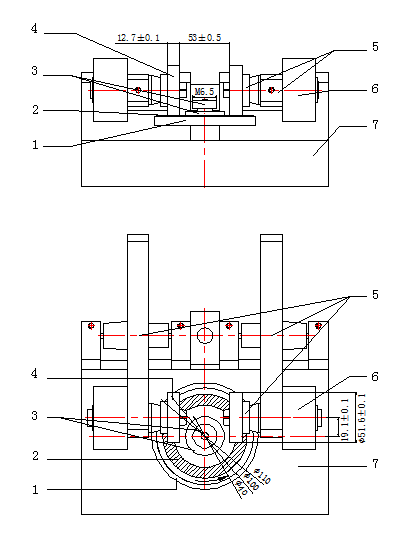 Notes：   1——specimen holder;   2——specimen;   3——Pressing device (pressure plate and compression nut);   4——Abrading wheel;   5——Support rod (pressing arm mounting bracket, pressing arm, mounting arm of rubber grinding wheel);   6——Auxiliary weight；   7——Operator interface.Diagram D.1  The structure diagram of abrasion testerD.2  Preparation of test panelsD.2.1  Select 6063-T5, φ100 mm ×1.0 mm or 100 mm×100 mm×1.0 mm, aluminum alloy panel with a center hole diameter of 9 mm.D.2.2  Prepare the test plate according to the production process of the wood grain profiles to be checked. D.2.3  On the test surface of the test panel, draw a cross line through the center point and lines should reach to the edge of the test panel.D.3  Test conditionsThe laboratory temperature was (23 ± 2) ℃ and the relative humidity was (50 ± 5)%.D.4  Operation ProcedureD.4.1  Preparation of Abrasion testerD.4.1.1  Check the abrasion tester according to requirements of D.1.D.4.1.2  The rubber grinding wheel should be used within the specified validity period ( within 1 year from the date of purchase) or should be replaced when the outer diameter is worn to 44.4 mm.D.4.2  Replacing with a new rubber wheelD.4.2.1  Place the randomly configured pre-sandpaper on the work turntable.D.4.2.2  Connect the external power supply, turn on the instrument power switch, and set the operating cycles of the instrument to 50 laps.D.4.2.3  Gently lower the pressure arm so that the rubber wheel is pressed against the sandpaper and fixed.D.4.2.4  Start the abrasion test so that the rubber wheel sand runs 50 times on the pre- abrasive paper.D.4.2.5  Raise the rubber grinding wheel and remove the pre-abrasive paper.D.4.3  MeasurementD.4.3.1  Hang the 1000 G auxiliary weight on the mounting arm and set the working turntable rotation speed to 70 r/min.D.4.3.2  Fasten the test plate to the working turntable.D.4.3.3  Start the Abrasion tester, grind for 5 to 10 laps, so that an arc print is on the test plate and raise the rubber wheel.D.4.3.4  Select the four test points where the cross line intersects the pre-ground arc.D.4.3.5  Measure the local film thickness M1-n of 4 points according to the provisions of GB/T 5237.4 with an eddy current thickness gauge.D.4.3.6  Put down the rubber grinding wheel again and start the Abrasion tester device until on any of the test point the pattern ink just disappears.D.4.3.7  Raise the rubber grinding wheel and use the eddy current thickness gauge to measure the   local layer thickness after the wear of the pattern ink just disappeared according to GB/T 5237.4.D.4.3.8  Continue to wear thin the test plate, one test point after another, until each of the four test points is worn to the point that the pattern ink is just disappeared, and then measure the worn local layer thickness M2-n D.4.4   Calculation of resultsThe depth of ink penetration at each test point was calculated according to the formula(D.1).Mi= M1-n－M2-n……………………………………………………….(D.1)In the formula:Mi——ink penetration depth of the test point in micrometers (μm);M1——layer thickness of the test point before it is worn, in micrometers (μm);M2——layer thickness of the test point after it is worn, in micrometers (μm).The average value of the depth of ink penetration of the four test points was calculated as the ink penetration depth of the test panel, and the result is in round figure, and the rounding was performed according to the rules of GB/T 8170.Reference[1]  GB/T 451.3  paper and board-Determination of thickness [2]  GB/T 462  Paper, board and pulp- Determination of moisture content of analytic sample [3]  GB/T 4957  Non-conductive coating on non-magnetic metal substrates-Measurement of coating thickness-Eddy current method[4]  GB/T 8170  Rules of  Rounding off numerical values & expression and judgement of limit values[5]  GB/T 11186.2  Methods for measuring the color of paint films-part 2:color measurement[6]  GB/T 11186.3  Methods for measuring the color of paint films-part 3:calculation of color differences[7]  YS/T 680  Powder coating for wrought aluminum alloy extruded architecture profiles[8]  YS/T 714  technical specification for organic polymer spraying on wrought aluminium alloy extruded profiles for architecture________________________________YS/T 730-2018建筑用铝合金木纹型材Coating typeprocessingprocessingCoating codeCharacteristicsElectrophoretic coating with wood grain profilesSublimationelectrophoretic coating profiles and sublimation MEAHigh gloss surfacepowder coating with wood grain profilesSublimationpowder coating profiles and sublimation M1GUColorful surfacepowder coating with wood grain profilesSublimationMulti-layer powder coating and sublimation M2GUClear texture,embossed coating unevenpowder coating with wood grain profilesMulti-layer powder coatingMulti-layer powder coatingMPGUEmbossed coatingCoating typeWeathering resistance class Application environmentElectrophoretic coating with wood grain profiles-  Indoors onlypowder coating with wood grain profilesⅢ For Strong UV light exposure environmentpowder coating with wood grain profilesⅡ For the relatively Strong radiation exposure environmentpowder coating with wood grain profilesI For the generally Strong radiation exposure environmentInfection itemsInfection itemsInfection itemscoating codeRequirements Coating thicknessCoating thicknessCoating thicknessMEAThe local thickness of the anodized coating on the exposed surface is not less than 9 μm, the local thickness of the electrophoretic coating is not less than 7 μm, and the local thickness of the combine coating is not less than 16 μm.Coating thicknessCoating thicknessCoating thicknessM1GUThe local thickness of the profiles on the exposed surface is not less than 40 μm,and the average  thickness should be controlled between 60 μm to 120 μmCoating thicknessCoating thicknessCoating thicknessM2GU,MPGUThe local thickness of the profiles on the exposed surface is not less than 40 μmGlossGlossGlossM1GUGloss value：3～30，permissible deviation：±5 unitsGlossGlossGlossM1GUGloss value：31～70，permissible deviation：±7 unitsGlossGlossGlossM1GUGloss value：71～100，permissible deviation：±10 unitsGlossGlossGlossMEA,M2GU,MPGUAccording to GB/T 8013 or agreed by the purchaser and supplier.Color and color differenceColor and color differenceColor and color differenceMEA,M1GUThe color shall be basically consistent with color samples which have been agreed between the purchaser and the supplier. If measuring with instrument method is required, the allowable color and color difference should be agreed between the purchaser and the supplier.Color and color differenceColor and color differenceColor and color differenceM2GU,MPGUAccording to GB/T 8013 or agreed by the purchaser and supplier.Baking resistanceBaking resistanceBaking resistanceMEA,M2GU,MPGUAfter baking resistance test,the coating performance shall not show any sign of blister and cracking,The color difference is not greater than Grade 1Baking resistanceBaking resistanceBaking resistanceM1GUAfter baking resistance test,the coating shall not show any sign of blister and cracking,The color difference is not greater than Grade 1 and gloss retention shall be no less than 50%penetration depth of printing inkpenetration depth of printing inkpenetration depth of printing inkMEApenetration depth of printing ink shall be same as the coating thickness of electrodeposition coating.penetration depth of printing inkpenetration depth of printing inkpenetration depth of printing inkM1GU,M2GUpenetration depth of printing ink on the exposed surface shall be no less than 40 μmCoating hardnessPencil hardnessPencil hardnessMEA≥3HCoating hardnessIndentation hardness aIndentation hardness aM1GU≥90Coating hardnessIndentation hardness aIndentation hardness aM2GU,MPGUAccording to GB/T 8013 or agreed by the purchaser and supplierCoating adhesion Dry adhesionDry adhesionMEA,M1GU,M2GU,MPGU Grade 0Coating adhesion Wet adhesionWet adhesionMEA,M1GU,M2GU,MPGU Grade 0Coating adhesion Boiling water adhesionBoiling water adhesionMEA,M1GU,M2GU,MPGU Grade 0Boiling water resistance Boiling water resistance Boiling water resistance MEAAfter high pressure water immersion test,no wrinkle,cracking,blister,detachment or color change on the coating surface,adhesion shall meet Grade 0.Boiling water resistance Boiling water resistance Boiling water resistance M1GU,M2GU,MPGUAfter high pressure water immersion test,no detachment or wrinkle exist on the coating surface,but some disersive minute blister is acceptable,adhesion shall meet Grade 0.Impact resistanceImpact resistanceImpact resistanceM1GU,M2GU,MPGUAccording to GB/T 5237.4Cupping resistanceCupping resistanceCupping resistanceM1GU,M2GU,MPGUAccording to GB/T 5237.4Bending resistanceBending resistanceBending resistanceM1GU,M2GU,MPGUAccording to GB/T 5237.4Abrasion resistance bAbrasion resistance bSand-falling testMEAFor sand-falling test,the average sand consumption of wearing per micron of coating thickness shall not be less than 3300 gAbrasion resistance bAbrasion resistance bSand-falling testM1GUAbrasion coefficient shall be not less than 0.8 L/ μmAbrasion resistance bAbrasion resistance bSand-falling testM2GU,MPGUAccording to GB/T 8013 or agreed by the purchaser and supplierAbrasion resistance bAbrasion resistance bAbrasion jet testMEAFor abrasion jet test,the average time of wearing per micron of coating thickness shall be not less than 35 sAbrasion resistance bAbrasion resistance bAbrasion jet testM2GU,MPGUAccording to GB/T 8013 or agreed by the purchaser and supplierHydrochloric acid resistanceHydrochloric acid resistanceHydrochloric acid resistanceMEA,M1GU,M2GU,MPGUThe coating surface shall be no fall-off, and the wood grain pattern shall not change obviously.Mortar resistanceMortar resistanceMortar resistanceMEA,M1GU,M2GU,MPGUThe coating surface shall be no fall-off, and the wood grain pattern shall not change obviously.Solvent resistanceSolvent resistanceHeavy hammer wipingMEAThe surface of the profile does not expose the anodized coatingSolvent resistanceSolvent resistanceSliver wipingM1GUThe result of solvent resistance test should meet class 3 or class 4Solvent resistanceSolvent resistanceResting methodM2GU,MPGUAccording to GB/T 8013 or agreed by the purchaser and supplierDetergent resistanceDetergent resistanceDetergent resistanceMEA,M1GU,M2GU,MPGUThe coating surface shall be free from blistering and detachment, and the wood grain pattern shall not change obviously.Salt-spray corrosion resistanceSalt-spray corrosion resistanceCASSMEA protection classification more than Grade 9.5  Salt-spray corrosion resistanceSalt-spray corrosion resistanceAASSM1GU,M2GU,MPGUThe surface of the coating shall be free of blistering, detachment or other obvious changes.  The both side of the lineation,the length of any single infiltration shall not exceed 4 mm.Humidity resistanceHumidity resistanceHumidity resistanceMEA,M1GU,M2GU,MPGUThe surface of the coating shall be free from blistering, detachment or other obvious changes, and the wood grain pattern is allowed to change slightly.a The indentation hardness should be tested on relatively smooth area of the coating surface.    b If abrasion resistance is required,it should be agreed between the purchaser and supplier and specified in the order  (or contract)Otherwise,the sand-falling method is used for test.a The indentation hardness should be tested on relatively smooth area of the coating surface.    b If abrasion resistance is required,it should be agreed between the purchaser and supplier and specified in the order  (or contract)Otherwise,the sand-falling method is used for test.a The indentation hardness should be tested on relatively smooth area of the coating surface.    b If abrasion resistance is required,it should be agreed between the purchaser and supplier and specified in the order  (or contract)Otherwise,the sand-falling method is used for test.a The indentation hardness should be tested on relatively smooth area of the coating surface.    b If abrasion resistance is required,it should be agreed between the purchaser and supplier and specified in the order  (or contract)Otherwise,the sand-falling method is used for test.a The indentation hardness should be tested on relatively smooth area of the coating surface.    b If abrasion resistance is required,it should be agreed between the purchaser and supplier and specified in the order  (or contract)Otherwise,the sand-falling method is used for test.ClassificationAccelerated weathering resistanceAccelerated weathering resistanceAccelerated weathering resistanceNatural exposure resistanceNatural exposure resistanceNatural exposure resistanceClassificationTest time/hColor difference Gloss retention aTest time/year bColor difference Gloss retentionⅢ4000≤Grade 1≥75 %5 years≤Grade 1≥50 %Ⅱ1000≤Grade 1≥90 %3 years≤Grade 1≥50 %Ⅰ 1000≤Grade 1≥50 %1 year≤Grade 1≥50 %a The gloss retention is the ratio of the gloss value measured after and before weathering resistance test,expressed by percentage.b For different atmospheric corrosion condition,the test time can be changed by both agreement of the purchaser and supplier, but not less than the time specified in the table.a The gloss retention is the ratio of the gloss value measured after and before weathering resistance test,expressed by percentage.b For different atmospheric corrosion condition,the test time can be changed by both agreement of the purchaser and supplier, but not less than the time specified in the table.a The gloss retention is the ratio of the gloss value measured after and before weathering resistance test,expressed by percentage.b For different atmospheric corrosion condition,the test time can be changed by both agreement of the purchaser and supplier, but not less than the time specified in the table.a The gloss retention is the ratio of the gloss value measured after and before weathering resistance test,expressed by percentage.b For different atmospheric corrosion condition,the test time can be changed by both agreement of the purchaser and supplier, but not less than the time specified in the table.a The gloss retention is the ratio of the gloss value measured after and before weathering resistance test,expressed by percentage.b For different atmospheric corrosion condition,the test time can be changed by both agreement of the purchaser and supplier, but not less than the time specified in the table.a The gloss retention is the ratio of the gloss value measured after and before weathering resistance test,expressed by percentage.b For different atmospheric corrosion condition,the test time can be changed by both agreement of the purchaser and supplier, but not less than the time specified in the table.a The gloss retention is the ratio of the gloss value measured after and before weathering resistance test,expressed by percentage.b For different atmospheric corrosion condition,the test time can be changed by both agreement of the purchaser and supplier, but not less than the time specified in the table.Inspection itemsInspection itemsInspection itemscoating codesTest methodsCoating thicknessCoating thicknessCoating thicknessMEAAccording to GB/T 5237.3Coating thicknessCoating thicknessCoating thicknessM1GUAccording to GB/T 5237.4Coating thicknessCoating thicknessCoating thicknessM2GU,MPGUAccording to GB/T 8013 or agreed by the purchaser and supplierGlossGlossGlossM1GUAccording to GB/T 5237.4GlossGlossGlossMEA,M2GU,MPGUAccording to GB/T 8013 or agreed by the purchaser and supplierColor and color difference Color and color difference Color and color difference MEA,M1GUAccording to GB/T 9761 by visual inspectionColor and color difference Color and color difference Color and color difference M2GU,MPGUAccording to GB/T 8013 or agreed by the purchaser and supplierBaking resistanceBaking resistanceBaking resistanceMEA,M1GU,M2GU,MPGUSet up the temperature of drying oven (temperature control accuracy ± 2 °C) at 98 ℃ and maintained,  place the test specimen into the oven at the temperature and keep for 168 h, then take out the specimen and cool down to room temperature. Check the surface wood grain pattern and other appearance quality changes,the result shall be evaluated according to GB/T 1766.penetration depth of printing ink penetration depth of printing ink Grinding methodMEA,M1GU,M2GUThe relatively even area of the coating was selected, and the coating thickness of this area need to be measured by eddy current method. Polishing the coating with the abrasion paper, firstly use the abrasion paper with particle size 169.3 μm (150#),  until the wood grain pattern almost disappeared; then change the the abrasion paper with particle size 63.5 μm (400#), continue polishing, till to the wood grain pattern disappeared completely. Clean and wipe (dry) the test surface, and then remeasure the coating thickness. The difference of the coating thickness before and after polishing is the penetration depth of the printing ink .penetration depth of printing ink penetration depth of printing ink Instrument methodMEA,M1GU,M2GUSee Annex DCoating hardnessCoating hardnessPencil hardnessMEAAccording to GB/T 5237.3Coating hardnessCoating hardnessIndentation hardnessM1GUAccording to GB/T 5237.4Coating hardnessCoating hardnessIndentation hardnessM2GU,MPGUAccording to GB/T 8013 or agreed by the purchaser and supplier  Adhesion resistance Adhesion resistanceDry adhesionMEAAccording to GB/T 5237.3 Adhesion resistance Adhesion resistanceDry adhesionM1GUAccording to GB/T 5237.4 Adhesion resistance Adhesion resistanceDry adhesionM2GU,MPGUAccording to GB/T 8013 or agreed by the purchaser and supplier Adhesion resistance Adhesion resistanceWet adhesionMEAAccording to GB/T 5237.3 Adhesion resistance Adhesion resistanceWet adhesionM1GUAccording to GB/T 5237.4 Adhesion resistance Adhesion resistanceWet adhesionM2GU,MPGUAccording to GB/T 8013 or agreed by the purchaser and supplier Adhesion resistance Adhesion resistanceBoiling water adhesionMEAAccording to GB/T 5237.3 Adhesion resistance Adhesion resistanceBoiling water adhesionM1GU,M2GU,MPGUAccording to GB/T 5237.4Boiling water resistance Boiling water resistance Boiling water resistance MEAAccording to GB/T 5237.3Boiling water resistance Boiling water resistance Boiling water resistance M1GU,M2GU,MPGUAccording to GB/T 5237.4Impact resistanceImpact resistanceImpact resistanceM1GU,M2GU,MPGUAccording to GB/T 5237.4Cupping resistanceCupping resistanceCupping resistanceM1GU,M2GU,MPGUAccording to GB/T 5237.4Bend resistanceBend resistanceBend resistanceM1GU,M2GU,MPGUAccording to GB/T 5237.4Abrasion resistanceSand-falling  test Sand-falling  test MEAAccording to GB/T 5237.3Abrasion resistanceSand-falling  test Sand-falling  test M1GUAccording to GB/T 5237.4Abrasion resistanceSand-falling  test Sand-falling  test M2GU,MPGUAccording to GB/T 8013 or agreed by the purchaser and supplierAbrasion resistanceAbrasion jet testAbrasion jet testMEAAccording to GB/T 5237.3Abrasion resistanceAbrasion jet testAbrasion jet testM2GU,MPGUAccording to GB/T 8013 or agreed by the purchaser and supplierHydrochloric acid resistanceHydrochloric acid resistanceHydrochloric acid resistanceMEAAccording to GB/T 5237.3Hydrochloric acid resistanceHydrochloric acid resistanceHydrochloric acid resistanceM1GU,M2GU,MPGUAccording to GB/T 5237.4Mortar resistanceMortar resistanceMortar resistanceMEAAccording to GB/T 5237.3Mortar resistanceMortar resistanceMortar resistanceM1GU,M2GU,MPGUAccording to GB/T 5237.4Solvent resistance Solvent resistance Solvent resistance MEAAccording to GB/T 5237.3Solvent resistance Solvent resistance Solvent resistance M1GUAccording to GB/T 5237.4Solvent resistance Solvent resistance Solvent resistance M2GU,MPGUAccording to GB/T 8013 or agreed by the purchaser and supplierDetergent resistanceDetergent resistanceDetergent resistanceMEAAccording to GB/T 5237.3Detergent resistanceDetergent resistanceDetergent resistanceM1GU,M2GU,MPGUAccording to GB/T 5237.4Salt-spray corrosion resistanceSalt-spray corrosion resistanceSalt-spray corrosion resistanceMEAAccording to GB/T 5237.3 and test for 120hSalt-spray corrosion resistanceSalt-spray corrosion resistanceSalt-spray corrosion resistanceM1G,M2GU,MPGUAccording to the requirements of GB/T 5237.4, the test time is 1000 h. On both sides of the lineation，the length of any single infiltration shall be measured. The coating surface beyond 4.0mm of the lineation should be visually inspected. Heat and humidity Heat and humidity Heat and humidity MEAAccording to GB/T 5237.3Heat and humidity Heat and humidity Heat and humidity M1GU,M2GU,MPGUAccording to GB/T 5237.4weathering resistanceaccelerated weathering resistanceaccelerated weathering resistanceMEA,M1GU,M2GU,MPGUThe xenon lamp accelerated weathering test should be carried out in accordance with the cycle A of GB/T 1865-2009 Method 1. The gloss value should be measured according to GB/T 9754, and the color difference should be measured according to GB/T 250.weathering resistancenatural exposure resistancenatural exposure resistanceMEA,M1GU,M2GU,MPGUTest should be carried out in accordance with the provisions of GB/T 9276. The gloss value should be measured according to GB/T 9754, and the color difference should be measured according to GB/T 250.Defect area ratio/%Protection grade(R)Defect area ratio /%Protection grade(R)absence10＞0.05～0.079.3≤0.029.8＞0.07～0.109＞0.02～0.059.5＞0.10～0.258Inspection itemsInspection itemsDelivery inspection itemsDelivery inspection itemsRoutine inspection itemsRoutine inspection itemsprocessing technology assurance itemsprocessing technology assurance itemsInspection itemsInspection itemsElectrophoretic coating with wood grain profilespowder coating with wood grain profilesElectrophoretic coating with wood grain profilespowder coating with wood grain profilesElectrophoretic coating with wood grain profilespowder coating with wood grain profilesDimension toleranceDimension tolerance√√－－－－Coating thicknessCoating thickness√√－－－－GlossGlossa√－－－－Color difference Color difference √√－－－－Baking resistance Baking resistance aa√√√√Penetration depth of printing ink  Penetration depth of printing ink  aa√√√√Coating hardnessCoating hardness√√－－－－Adhesion Adhesion √√－－－－ Boiling water resistance  Boiling water resistance √√－－－－Impact resistanceImpact resistance－√－－－－Cupping resistanceCupping resistance－a－√－√Bend resistanceBend resistance－a－√－√Abrasion resistanceAbrasion resistanceaa√√√√Hydrochloric acid resistanceHydrochloric acid resistance√√－－－－Mortar resistance Mortar resistance aa√√√√Solvent resistance Solvent resistance aa√√√√Detergent resistanceDetergent resistanceaa√√√√Salt-spray corrosion resistanceSalt-spray corrosion resistanceaa√√√√Humidity resistanceHumidity resistanceaa√√√√Weathering resistanceAccelerated weathering resistanceaa√√√√Weathering resistanceNatural exposure resistanceaa－－√√OthersOthersaa－－－－Appearance qualityAppearance quality√√－－－－Note ：“√”show must be checked, or processing technology assurance item；“—”show is not checked, or is not processing assurance item.Note ：“√”show must be checked, or processing technology assurance item；“—”show is not checked, or is not processing assurance item.Note ：“√”show must be checked, or processing technology assurance item；“—”show is not checked, or is not processing assurance item.Note ：“√”show must be checked, or processing technology assurance item；“—”show is not checked, or is not processing assurance item.Note ：“√”show must be checked, or processing technology assurance item；“—”show is not checked, or is not processing assurance item.Note ：“√”show must be checked, or processing technology assurance item；“—”show is not checked, or is not processing assurance item.Note ：“√”show must be checked, or processing technology assurance item；“—”show is not checked, or is not processing assurance item.Note ：“√”show must be checked, or processing technology assurance item；“—”show is not checked, or is not processing assurance item.a When the inspection is indicated in the order (or contract), the item is listed as a must to be checked.a When the inspection is indicated in the order (or contract), the item is listed as a must to be checked.a When the inspection is indicated in the order (or contract), the item is listed as a must to be checked.a When the inspection is indicated in the order (or contract), the item is listed as a must to be checked.a When the inspection is indicated in the order (or contract), the item is listed as a must to be checked.a When the inspection is indicated in the order (or contract), the item is listed as a must to be checked.a When the inspection is indicated in the order (or contract), the item is listed as a must to be checked.a When the inspection is indicated in the order (or contract), the item is listed as a must to be checked.Inspection itemsInspection itemsInspection itemsSpecifications of samplingSpecifications of samplingSpecifications of samplingSpecifications of samplingSubclause of requirementSubclause of requirementSubclause of test methodSubclause of test methodInspection itemsInspection itemsInspection itemsElectrophoretic coating with wood grain profilesPowder coating with wood grain profilesPowder coating with wood grain profilesPowder coating with wood grain profilesElectrophoretic coating with wood grain profilesPowder coating with wood grain profilesElectrophoretic coating with wood grain profilesPowder coating with wood grain profilesChemical compositionChemical compositionChemical compositionAccording to GB/T 5237.1According to GB/T 5237.1According to GB/T 5237.1According to GB/T 5237.14.2.2.34.2.2.35.15.1Mechanical propertyMechanical propertyMechanical propertyAccording to GB/T 5237.1According to GB/T 5237.1According to GB/T 5237.1According to GB/T 5237.14.2.2.34.2.2.35.25.2Dimension toleranceDimension toleranceDimension toleranceAccording to GB/T 5237.1According to GB/T 5237.1According to GB/T 5237.1According to GB/T 5237.14.34.35.35.3Coating thicknessCoating thicknessCoating thicknessSampling as specified in table 9Sampling as specified in table 9Sampling as specified in table 9Sampling as specified in table 94.4.14.4.15.4.25.4.2GlossGlossGlossTake 2 pieces from every batch, after the coating cured and stored 24h,get a specimen from each piece.Take 2 pieces from every batch, after the coating cured and stored 24h,get a specimen from each piece.Take 2 pieces from every batch, after the coating cured and stored 24h,get a specimen from each piece.Take 2 pieces from every batch, after the coating cured and stored 24h,get a specimen from each piece.4.4.14.4.1－5.4.2Color and color differenceColor and color differenceColor and color differencePiece by piecePiece by piecePiece by piecePiece by piece4.4.14.4.15.4.25.4.2Baking resistance Baking resistance Baking resistance Take 2 pieces from every batch, after the coating cured and stored 24h,get a specimen from each piece.Take 2 pieces from every batch, after the coating cured and stored 24h,get a specimen from each piece.Take 2 pieces from every batch, after the coating cured and stored 24h,get a specimen from each piece.Take 2 pieces from every batch, after the coating cured and stored 24h,get a specimen from each piece.4.4.14.4.15.4.25.4.2penetration depth of printing inkpenetration depth of printing inkpenetration depth of printing inkTake 2 pieces from every batch, after the coating cured and stored 24h,get a specimen from each piece.Take 2 pieces from every batch, after the coating cured and stored 24h,get a specimen from each piece.Take 2 pieces from every batch, after the coating cured and stored 24h,get a specimen from each piece.Take 2 pieces from every batch, after the coating cured and stored 24h,get a specimen from each piece.4.4.14.4.15.4.25.4.2Coating hardnessCoating hardnessCoating hardnessTake 2 pieces from every batch, after the coating cured and stored 24h,get a specimen from each piece.Take 2 pieces from every batch, after the coating cured and stored 24h,get a specimen from each piece.Take 2 pieces from every batch, after the coating cured and stored 24h,get a specimen from each piece.Take 2 pieces from every batch, after the coating cured and stored 24h,get a specimen from each piece.4.4.14.4.15.4.25.4.2adhesionDry adhesionDry adhesionTake 2 pieces from every batch, after the coating cured and stored 24h,get a specimen from each piece.Take 2 pieces from every batch, after the coating cured and stored 24h,get a specimen from each piece.Take 2 pieces from every batch, after the coating cured and stored 24h,get a specimen from each piece.Take 2 pieces from every batch, after the coating cured and stored 24h,get a specimen from each piece.4.4.14.4.15.4.25.4.2adhesionWet adhesion Wet adhesion Take 2 pieces from every batch, after the coating cured and stored 24h,get a specimen from each piece.Take 2 pieces from every batch, after the coating cured and stored 24h,get a specimen from each piece.Take 2 pieces from every batch, after the coating cured and stored 24h,get a specimen from each piece.Take 2 pieces from every batch, after the coating cured and stored 24h,get a specimen from each piece.4.4.14.4.15.4.25.4.2adhesionBoiling water adhesion Boiling water adhesion Take 2 pieces from every batch, after the coating cured and stored 24h,get a specimen from each piece.Take 2 pieces from every batch, after the coating cured and stored 24h,get a specimen from each piece.Take 2 pieces from every batch, after the coating cured and stored 24h,get a specimen from each piece.Take 2 pieces from every batch, after the coating cured and stored 24h,get a specimen from each piece.4.4.14.4.15.4.25.4.2Boiling water resistanceBoiling water resistanceBoiling water resistanceTake 2 pieces from every batch, after the coating cured and stored 24h,get a specimen from each piece.Take 2 pieces from every batch, after the coating cured and stored 24h,get a specimen from each piece.Take 2 pieces from every batch, after the coating cured and stored 24h,get a specimen from each piece.Take 2 pieces from every batch, after the coating cured and stored 24h,get a specimen from each piece.4.4.14.4.15.4.25.4.2Impact resistanceImpact resistanceImpact resistance－－－take 2 standard test specimen from every inspection items4.4.14.4.1－5.4.2Cupping resistanceCupping resistanceCupping resistance－－－take 2 standard test specimen from every inspection items4.4.14.4.1－5.4.2Bend resistanceBend resistanceBend resistance－－－take 2 standard test specimen from every inspection items4.4.14.4.1－5.4.2Abrasion resistanceAbrasion resistanceAbrasion resistanceTake 2 pieces from every batch,after the coating cured and stored 24h,get a specimen from each piece.Take 2 pieces from every batch,after the coating cured and stored 24h,get a specimen from each piece.Take 2 pieces from every batch,after the coating cured and stored 24h,get a specimen from each piece.Take 2 pieces from every batch,after the coating cured and stored 24h,get a specimen from each piece.4.4.14.4.15.4.25.4.2Hydrochloric acid resistance Hydrochloric acid resistance Hydrochloric acid resistance Take 2 pieces from every batch,after the coating cured and stored 24h,get a specimen from each piece.Take 2 pieces from every batch,after the coating cured and stored 24h,get a specimen from each piece.Take 2 pieces from every batch,after the coating cured and stored 24h,get a specimen from each piece.Take 2 pieces from every batch,after the coating cured and stored 24h,get a specimen from each piece.4.4.14.4.15.4.25.4.2Mortar resistance Mortar resistance Mortar resistance Take 2 pieces from every batch,after the coating cured and stored 24h,get a specimen from each piece.Take 2 pieces from every batch,after the coating cured and stored 24h,get a specimen from each piece.Take 2 pieces from every batch,after the coating cured and stored 24h,get a specimen from each piece.Take 2 pieces from every batch,after the coating cured and stored 24h,get a specimen from each piece.4.4.14.4.15.4.25.4.2Solvent resistance Solvent resistance Solvent resistance Take 2 pieces from every batch,after the coating cured and stored 24h,get a specimen from each piece.Take 2 pieces from every batch,after the coating cured and stored 24h,get a specimen from each piece.Take 2 pieces from every batch,after the coating cured and stored 24h,get a specimen from each piece.Take 2 pieces from every batch,after the coating cured and stored 24h,get a specimen from each piece.4.4.14.4.15.4.25.4.2Detergent resistanceDetergent resistanceDetergent resistanceTake 2 pieces from every batch,after the coating cured and stored 24h,get a specimen from each piece.Take 2 pieces from every batch,after the coating cured and stored 24h,get a specimen from each piece.Take 2 pieces from every batch,after the coating cured and stored 24h,get a specimen from each piece.Take 2 pieces from every batch,after the coating cured and stored 24h,get a specimen from each piece.4.4.14.4.15.4.25.4.2Salt-spray corrosion resistanceSalt-spray corrosion resistanceSalt-spray corrosion resistanceTake 2 pieces from every batch,after the coating cured and stored 24h,get a specimen from each piece.Take 2 pieces from every batch,after the coating cured and stored 24h,get a specimen from each piece.Take 2 pieces from every batch,after the coating cured and stored 24h,get a specimen from each piece.Take 2 pieces from every batch,after the coating cured and stored 24h,get a specimen from each piece.4.4.14.4.15.4.25.4.2Humidity resistanceHumidity resistanceHumidity resistanceTake 2 pieces from every batch,after the coating cured and stored 24h,get a specimen from each piece.Take 2 pieces from every batch,after the coating cured and stored 24h,get a specimen from each piece.Take 2 pieces from every batch,after the coating cured and stored 24h,get a specimen from each piece.Take 2 pieces from every batch,after the coating cured and stored 24h,get a specimen from each piece.4.4.14.4.15.4.25.4.2Weathering resistanceWeathering resistanceAccelerated weathering resistanceTake 2 pieces from every batch,after the coating cured and stored 24h,get a specimen from each piece.Take 2 pieces from every batch,after the coating cured and stored 24h,get a specimen from each piece.Take 2 pieces from every batch,after the coating cured and stored 24h,get a specimen from each piece.Take 2 pieces from every batch,after the coating cured and stored 24h,get a specimen from each piece.4.4.24.4.25.4.25.4.2Weathering resistanceWeathering resistanceNatural exposure resistanceTake 3 pieces in every batch,and one specimen of one piece.With the agreement of customer,the supplier can make 3 test panels instead of the profile samples which with the same thickness class,color,surface treatment method and technology.The effective surface size (length×width)of the sample(or test plate)should be suitable for 250 mm × 150 mm.Take 3 pieces in every batch,and one specimen of one piece.With the agreement of customer,the supplier can make 3 test panels instead of the profile samples which with the same thickness class,color,surface treatment method and technology.The effective surface size (length×width)of the sample(or test plate)should be suitable for 250 mm × 150 mm.Take 3 pieces in every batch,and one specimen of one piece.With the agreement of customer,the supplier can make 3 test panels instead of the profile samples which with the same thickness class,color,surface treatment method and technology.The effective surface size (length×width)of the sample(or test plate)should be suitable for 250 mm × 150 mm.Take 3 pieces in every batch,and one specimen of one piece.With the agreement of customer,the supplier can make 3 test panels instead of the profile samples which with the same thickness class,color,surface treatment method and technology.The effective surface size (length×width)of the sample(or test plate)should be suitable for 250 mm × 150 mm.4.4.24.4.25.4.25.4.2OthersOthersOthersAccording to GB/T 8013.2 or agreed by the purchaser and supplierAccording to GB/T 8013.2 or agreed by the purchaser and supplierAccording to GB/T 8013.3 or agreed by the purchaser and supplierAccording to GB/T 8013.3 or agreed by the purchaser and supplier4.4.34.4.35.55.5Appearance qualityAppearance qualityAppearance qualityPiece by piecePiece by piecePiece by piecePiece by piece4.54.55.65.6Batch quantity Randomly sample quantity Upper limit for failed quantity1～10all011～200101201～300151301～500202501～800303>800404Types of coating powder Major film formerCharacteristicsPolyesterCarboxyl polyester + TGICDuring the film formation, few by-products is generated, The film is not inclined to craters, pinholes or any other defects, and the film is excellent in anti-yellowing. However, the leveling is ordinary, and the definition of sublimation grain is relatively poor. In addition, TGIC can cause skin allergy.PolyesterCarboxyl polyester + HAAWhen stoving, some small molecule weight substances such as water would be released. When the film is too thick, pinholes are likely to generate, and the film is inclined to yellowing. Since film has low hardness and therefore is easy to stick to transfer paper, this kind of coating powder is not widely used for sublimation.PolyurethaneHydroxy polyester + IPDIFilm has excellent leveling ,high fullness, high hardness, good abrasion resistance and clear sublimation patterns.Modified polyurethaneCarboxyl polyester+TGIC,Hydroxy polyester+IPDIThe appearance and the sublimation effects are excellent. This kind of coating powder has both the economy efficiency of polyester and the hardness, low stickiness, clear sublimation patterns of polyurethane type,FluorocarbonFEVE+IPDIAt present, it is the most weather resistant thermosetting coating powder with excellent chemical and corrosion resistance. However, the appearance, impact resistance, boiling water resistance and bending resistance of film  are poor.Processing methodsCoating IndexCoating IndexCoating IndexProcessing methodsParticle size distributionStorage stabilityIndentation hardnesssublimationD50：20μm～45μmShall be less than grade 3≥90 Multi-filmAccording to YS/T 680According to YS/T 680≥80Dusting D50：30μm～50μm，D95≤100μmAccording to YS/T 680≥80CompositionsFunctionsCarrier Paper or film that carries the ink of patternsInkBeing as a part of the wood grain pattern,showing the grain texture and colorclassificationRequirementsRequirementsRequirementsRequirementsRequirementsRequirementsRequirementsRequirementsclassificationAccelerated weathering resistanceAccelerated weathering resistanceAccelerated weathering resistanceAccelerated weathering resistancenatural exposure resistancenatural exposure resistancenatural exposure resistancenatural exposure resistanceclassificationTesting time(h)Gloss retention aColor changeColor differenceTesting time(year)Gloss retention aColor changeColor differenceⅢ4000≥75 %≤1Light base b△Eab*≤2，   dark base c △Eab*≤35≥50 %≤1 Light baseb △Eab*≤2，   Dark base c △Eab*≤3Ⅱ1000≥90 %≤1Light base b△Eab*≤2，   dark base c △Eab*≤33≥50 %≤1 Light baseb △Eab*≤2，   Dark base c △Eab*≤3I1000≥50 %≤1Light base b△Eab*≤2，   dark base c △Eab*≤31≥50 %≤1 Light baseb △Eab*≤2，   Dark base c △Eab*≤3a The gloss retention is the ratio of the gloss value measured after and before weathering resistance test,expressed by percentage.  B Light base is a test panel with thermal transferred wood grain on a standard substrate plate made according to international RAL color card and color code RAL1001 beige powder coating.C Dark base is a test panel with thermal transferred wood grain on a standard substrate plate made according to  international RAL color card, color code RAL8001 brown powder coating.a The gloss retention is the ratio of the gloss value measured after and before weathering resistance test,expressed by percentage.  B Light base is a test panel with thermal transferred wood grain on a standard substrate plate made according to international RAL color card and color code RAL1001 beige powder coating.C Dark base is a test panel with thermal transferred wood grain on a standard substrate plate made according to  international RAL color card, color code RAL8001 brown powder coating.a The gloss retention is the ratio of the gloss value measured after and before weathering resistance test,expressed by percentage.  B Light base is a test panel with thermal transferred wood grain on a standard substrate plate made according to international RAL color card and color code RAL1001 beige powder coating.C Dark base is a test panel with thermal transferred wood grain on a standard substrate plate made according to  international RAL color card, color code RAL8001 brown powder coating.a The gloss retention is the ratio of the gloss value measured after and before weathering resistance test,expressed by percentage.  B Light base is a test panel with thermal transferred wood grain on a standard substrate plate made according to international RAL color card and color code RAL1001 beige powder coating.C Dark base is a test panel with thermal transferred wood grain on a standard substrate plate made according to  international RAL color card, color code RAL8001 brown powder coating.a The gloss retention is the ratio of the gloss value measured after and before weathering resistance test,expressed by percentage.  B Light base is a test panel with thermal transferred wood grain on a standard substrate plate made according to international RAL color card and color code RAL1001 beige powder coating.C Dark base is a test panel with thermal transferred wood grain on a standard substrate plate made according to  international RAL color card, color code RAL8001 brown powder coating.a The gloss retention is the ratio of the gloss value measured after and before weathering resistance test,expressed by percentage.  B Light base is a test panel with thermal transferred wood grain on a standard substrate plate made according to international RAL color card and color code RAL1001 beige powder coating.C Dark base is a test panel with thermal transferred wood grain on a standard substrate plate made according to  international RAL color card, color code RAL8001 brown powder coating.a The gloss retention is the ratio of the gloss value measured after and before weathering resistance test,expressed by percentage.  B Light base is a test panel with thermal transferred wood grain on a standard substrate plate made according to international RAL color card and color code RAL1001 beige powder coating.C Dark base is a test panel with thermal transferred wood grain on a standard substrate plate made according to  international RAL color card, color code RAL8001 brown powder coating.a The gloss retention is the ratio of the gloss value measured after and before weathering resistance test,expressed by percentage.  B Light base is a test panel with thermal transferred wood grain on a standard substrate plate made according to international RAL color card and color code RAL1001 beige powder coating.C Dark base is a test panel with thermal transferred wood grain on a standard substrate plate made according to  international RAL color card, color code RAL8001 brown powder coating.a The gloss retention is the ratio of the gloss value measured after and before weathering resistance test,expressed by percentage.  B Light base is a test panel with thermal transferred wood grain on a standard substrate plate made according to international RAL color card and color code RAL1001 beige powder coating.C Dark base is a test panel with thermal transferred wood grain on a standard substrate plate made according to  international RAL color card, color code RAL8001 brown powder coating.itemsPrinting medium Printing medium Printing medium Printing medium itemspaperTest method filmTest methodappearanceSmooth surface, no cracking, no spots, holes,Clear patternVisual inspection no obvious column marks or gas marks; Impurity free , no holes;Clear pattern; no serious slack, no wrinklesVisual inspectionthickness≥30 g/m2GB/T 451.3≥19 μmGB/T 4957Water content≤0.5 %GB/T 462--Hazardous Substancelimited  fractionBa≤1000 ppmPb≤90 ppmSe≤500 ppmCd≤75 ppmSb≤60 ppmCr≤60 ppmHg≤60 ppmAs≤25 ppmPolybrominated biphenyl≤0.1 %Polybrominated diphenyl ethers≤0.1 %Phthalate＜0.1 %Dibutyl phthalate＜0.1 %Di(2-ethylhexyl) phthalate＜0.1 %Butyl benzyl phthalate＜0.1 %Diisodecyl phthalate (plasticizer)＜0.1 %Dioctyl phthalate＜0.1 %Diisononyl phthalate＜0.1 %